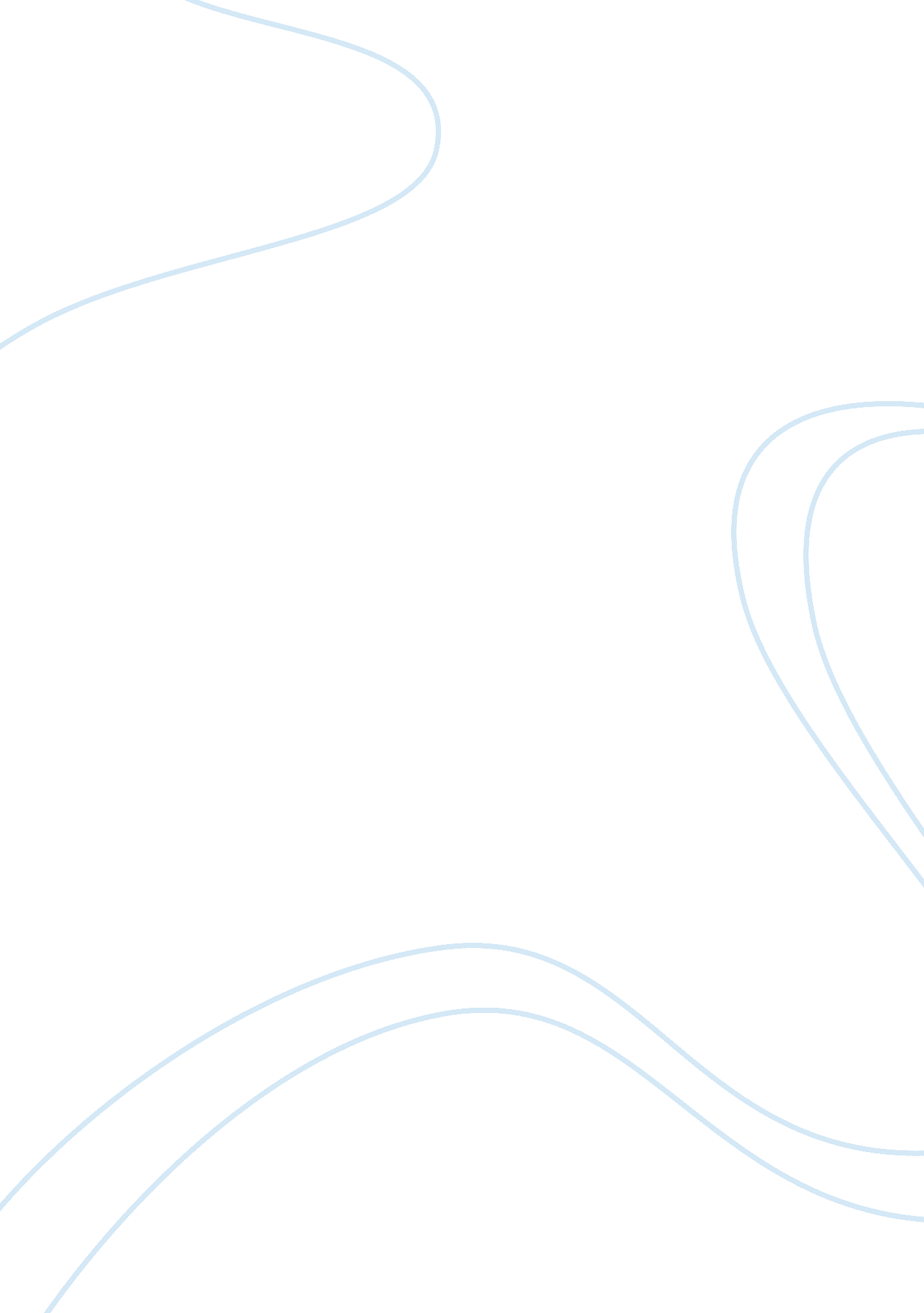 Lrandw 10 lab workLaw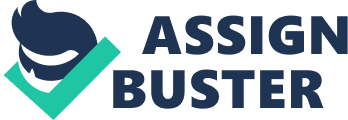 LR&W 10 LAB WORK of LR&W 10 LAB WORK Delaware Laws Regarding Bail Bonds and Bounty Hunter Delaware’s bail bond laws related to Bounty Hunters, Bail Bondsman, Bail, Enforcement, and Fugitive Apprehension is discussed in this assignment. However, it is not a legal advice, because laws often changes. 
Delaware Bail Bond Law State Statutes and State Court Rules 
Presently, the statues of Delaware don’t include complete rules for bail enforcement representative or recovery of bail bond; however few provisions are there related to forfeiture. In the House Bill # 266 the most complete regulations are present. Therefore in this bill the relevant provisions provided for purpose of information which probably becomes Delaware law concerning agents that are for bail enforcement. According to the summary of the bill and its status, the bounty hunters should need licensed which is issued by Public Safety Department, bill need bail agents that are finding out person in order to notify the policy of state, and a Chief Law officer for the enforcement of municipal law earlier apprehending an individual within the legal power of the administrative district (Fugitive Recovery Network). 
Delaware Licensing Requirements for Bail Agents: 
According to this bill “ bail enforcement agent” or “ bounty hunters” are those individuals or those cooperative of individuals who perform services in order to capture a escapee, it is not limited any individual that are enlists in the understanding and individuals that are returns after their release on bail and those who didn’t managed to attend the proceedings for answering the charge in front of the prosecuted court. 
Licensing 
The authorization of adoption of the regulations related to the registration and licensure of the bail enforcement agents and the bounty hunters is given the secretary of Department of Public Safety. They could charge license fee not more than $500 for every fresh and renewal application (Fugitive Recovery Network). 
References 
Fugitive Recovery Network. (n. d.). Bill Bond Law. Retrieved from http://fugitiverecovery. com/bail-bond-laws/directory/delaware/ 